Unidad Nº1: La Filosofía. IntroducciónObjetivo: Conocer y comprender la pregunta fundamental respecto al sentido de la existencia humana y las implicaciones que esta tiene según sea su respuesta.Tema: La filosofía y la pregunta por el sentido de la vida		GUÍA N° 1La pregunta por el sentido de la vida suele ser considerada como la pregunta más profunda de la filosofía, mundana o académica: incluso se llega a definir al hombre como «el ser capaz de interrogar por el sentido del ser», de su existencia, de su vida; así, Heidegger. La pregunta suele formularse de este modo: « ¿Cuál es el sentido de la vida?» No faltan respuestas: religiosas, morales, políticas: «la vida es la ejecución de una comedia, o de una tragedia, escrita por un idiota», etc. Pero tampoco faltan quienes no encuentran satisfactorias tales respuestas y llegan a dudar de la consistencia de las preguntas: « ¿Acaso tiene la vida sentido?» « ¿No es la vida un sin sentido, incluso un contrasentido, puesto que acaba indefectiblemente con la muerte?»Cuestiones que piden evidentemente un tratamiento filosófico. Filosofías diferentes ofrecerán también tratamientos diferentes que, sin embargo, cuando sean verdaderamente filosóficos, no podrán considerarse como si discurrieran en planos incomunicables, puesto que cada uno de ellos tendrá que vincularse, aunque sea polémicamente, con los demás, a fin de confrontar la estructura de los campos respectivos, medir los propios argumentos y poder fijar su alcance. La pregunta por el sentido dirige nuestra mirada no solo a su posibilidad de realización, sino también al modo como expresaremos tal posibilidad y la elección que ésta conlleva. ¿Hay alguna verdad que dé sentido a la vida? ¿Qué implica la ausencia de sentido?Aspectos Dinámicos de la Existencia Humana1.-La mundanidad o “ser en el mundo”: el yo y el mundo, son, necesitan uno del otro. La existencia del sujeto lleva consigo o intuye “estar en el mundo” que no significa ocupar un espacio o conocer el mundo, sino encontrarse entre las cosas ocupándose y preocupándose de ellas y por ellas. La corporalidad originaria pertenece a la realidad radical del yo personal. Merleau-Ponty señala “nuestro cuerpo es el nexo real de nuestro encuentro con el mundo, nuestro conocimiento mismo y su realización. El ser humano es una conciencia corporalizada o un cuerpo concientizado”.2.-Coexistencia y Comunidad: existir es para el ser humano, ante todo, coexistir. Los otros seres humanos aparecen como realidades indispensables para mi propia existencia. La persona está abierta y orientada en su misma estructura existencial hacia los otros, hacia la comunidad.  La existencia individual necesita de la comunidad, pero también la comunidad necesita de la existencia individual para significar algo.Comunidad, entendida como masa: (no tolera la individualidad personal, por eso la anula o uniforma) La comunidad reconoce el valor y la dignidad de la persona, y es, por esto, que en ella cobra su sentido pleno la individualidad. 3.-Temporalidad Existencial y Finitud: el ser humano tiene un carácter esencialmente temporal, pues no solo desarrolla su vida en el tiempo como cualquier otro ser inanimado o viviente, sino que se temporaliza internamente al sintetizar en el presente, el pasado y el futuro. Encauzado como un proyecto de realización. La temporalidad lleva encerrada en sí misma la finitud, la muerte como una característica de la vida humana.El Sentido de la Existencia Humana“Buscamos día a día qué hacer con nuestras vidas, entretenernos mientras esperamos la muerte” La idea de sentido. El término sentido tiene diversos “sentidos” “Sentido” es un término que se utiliza en múltiples acepciones. La persona es la realidad individual humana que vive, proyecta y realiza el ser que quiere ser. Para la mayoría de los filósofos de la vida y de los existencialistas, la realidad radical es la vida del sujeto humano, que se autoposee de forma consciente y libre.-Razón de ser y la finalidad: causas o razones que constituyen su ser y el fin o la meta de su actividad o movimiento. “Quien dispone de un por qué para vivir es capaz de soportar cualquier cómo” F. Nietzsche.-Lo bueno y lo valioso: tiene sentido si la vida humana se manifiesta como lo más bueno y valioso, tendrá sentido en sí misma; su realización vale la pena, y todo lo demás adquiere sentido y valor en ella. -La significación y el simbolismo: es significado de las palabras y las proposiciones del lenguaje constituye su sentido. El lenguaje, al abrirnos al mundo de la significación y el simbolismo, nos abre al sentido de la realidad y de la vida. Las anteriores acepciones son una muestra de la multiplicidad de definiciones que  encierra un término como éste. Entonces, nos encontramos como una problemática radical a la condición humana, que parte inicialmente con la situación y/o condición particular de cada ser. ActividadLuego de la lectura, el análisis y la reflexión responde a las siguientes interrogantes:A.- ¿Todo tiene “sentido”? ¿Es absurdo “el absurdo”?__________________________________________________________________________________________________________________________________________________________________________________________________________________________________________________________________________________________________________________B.- ¿Son valiosas todas las cosas y todos los acontecimientos? ¿Hay cosas o acontecimientos que no valen nada?__________________________________________________________________________________________________________________________________________________________________________________________________________________________________________________________________________________________________________________C.-Si alguien dice: “No encuentro sentido a mi vida”, ¿no está diciendo realmente: “no soy capaz de dar sentido a mi vida?__________________________________________________________________________________________________________________________________________________________________________________________________________________________________________________________________________________________________________________D.- ¿Es la religión o la experiencia religiosa la que podría dar una posibilidad de “sentido” a la vida? ¿De qué modo?__________________________________________________________________________________________________________________________________________________________________________________________________________________________________________________________________________________________________________________Bibliografía Obligatoria: Deben leer para su segunda evaluación “El hombre en búsqueda del sentido” de Viktor Frankl  Link de Internet https://www.youtube.com/watch?v=INjLsMNIiao&t=251shttps://www.youtube.com/watch?v=Qc65ZdfxEQchttps://www.youtube.com/watch?v=xHmO_wuv278https://www.youtube.com/watch?v=05h4o0HT9nAhttps://www.youtube.com/watch?v=HxpgVhX59F4&list=PLilfcYrZp3-LtMM_zFKD8OFk0oSeORX-j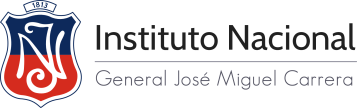 DEPARTAMENTO DE FILOSOFÍACoordinación cuarto medio I SemestreDEPARTAMENTO DE FILOSOFÍACoordinación cuarto medioUnidad 1DEPARTAMENTO DE FILOSOFÍACoordinación cuarto medioIntroducción:Sentido de la Vida